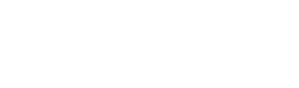 応募規約を了承し、下記の通り申し込みます。	申込日  2023 年	月	日※A ポスターセッションにお申込みの方は、演題区分を下記より 1 つお選びください。但し、最終決定は委員会で行います。※ポスターセッション B・C にお申込みの方は以下についてもご記入ください。■申し込み／お問い合わせ公益社団法人こども環境学会 事務局〒 106-0044 東京都港区東麻布 3-4-7-601 TEL：03-6441-0564  FAX：03-6441-0563発表種別（□にチェックをしてください）□ A  学術研究• 調査活動等の発表□ B  非営利団体の活動紹介□Ｃ  企業等の活動紹介（ポスターセッション 会場発表）（ポスターセッション 会場発表）（ポスターセッション 会場展示のみ）■出展者 氏名（共同執筆者含む）•団体名■出展者 氏名（共同執筆者含む）•団体名■出展者 氏名（共同執筆者含む）•団体名■代表者氏名■所属•役職URL■担当者•発表者氏名（代表者と異なる場合）■所属•役職■メールアドレス■住所  〒■住所  〒Telー	ー■住所  〒■住所  〒Faxー	ー□ 保育□ 学び • 教育□ 健康□ 子育て • 子育ち支援□ 遊び環境□ まちづくり□ 地域文化•異文化交流□ その他（　　　　　　　　　　　　　　　　　　　　　　　　）□ その他（　　　　　　　　　　　　　　　　　　　　　　　　）□ その他（　　　　　　　　　　　　　　　　　　　　　　　　）